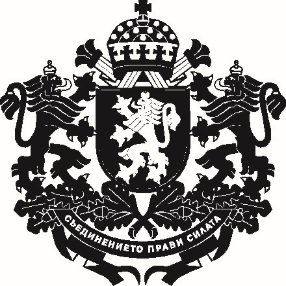 Република БългарияЗаместник-министър на земеделието…………………………………………………………………… г.ДОКЛАДот Георги Събев – заместник-министър на земеделието Относно: Проект на Наредба за изменение и допълнение на Наредба № 3 от 2023 г. за условията и реда за прилагане на интервенциите под формата на директни плащания, включени в Стратегическия план, за проверките, намаления на плащанията и реда за налагане на административни санкцииУВАЖАЕМИ ГОСПОДИН МИНИСТЪР,На основание чл. 64, ал. 1 от Закона за подпомагане на земеделските производители внасям за одобрение Наредба за изменение и допълнение на Наредба № 3 от 2023 г. за условията и реда за прилагане на интервенциите под формата на директни плащания, включени в Стратегическия план, за проверките, намаления на плащанията и реда за налагане на административни санкции.Причини, които налагат приемането на актаВ Европейския съюз (ЕС) през 2021 г. приключи реформата на Общата селскостопанска политика (ОСП), насочена към по-устойчиво селско стопанство, подпомагане на доходите на земеделските производители и жизнеспособността на тяхната дейност, намаляване на бюрокрацията и укрепване на европейските селски райони. В новата ОСП е заложено Съюзът да определи основните параметри на политиката въз основа на договорените цели и целеви показатели, например в областта на околната среда, изменението на климата и за устойчиво развитие. Въз основа на това всяка държава членка изготвя „Стратегически план за ОСП“, с който се осигурява максимален принос към целите на ЕС, като се отчитат по-добре местните условия и нужди спрямо тези цели и показатели. Държавите членки имат по-голяма субсидиарност при изготвянето на рамката за съответствие и контрол, прилагана спрямо бенефициентите, включително проверките и санкциите. Съгласно чл. 9, параграф 3 от Регламент (ЕС) 2021/2115 на Европейския парламент и на Съвета от 2 декември 2021 година за установяване на правила за подпомагане за стратегическите планове, които трябва да бъдат изготвени от държавите членки по линия на общата селскостопанска политика (стратегически планове по ОСП) и финансирани от Европейския фонд за гарантиране на земеделието (ЕФГЗ) и от Европейския земеделски фонд за развитие на селските райони (ЕЗФРСР), и за отмяна на регламенти (ЕС) № 1305/2013 и (ЕС) № 1307/2013 (OВ L 435 от 6.12.2021 г.), държавите членки трябва да определят правната рамка, уреждаща предоставянето на подпомагане от Съюза на земеделските стопани и другите бенефициери в съответствие със стратегическите планове по ОСП, одобрени от Комисията и с принципите и изискванията, установени в същия регламент и в Регламент (ЕС) 2021/2116. Това наложи издаването на нови нормативни актове за прилагане на одобрения от Европейската комисия Стратегически план за развитието на земеделието и селските райони на Република България за периода 2023-2027 г. В съответствие със законовите делегации, включени в Закона за изменение и допълнение на Закона за подпомагане на земеделските производители, обнародван в бр. 102 на „Държавен вестник“ от 23.12.2022 г., бяха издадени Наредба № 3 от 2023 г. за условията и реда за прилагане на интервенциите под формата на директни плащания, включени в Стратегическия план, за проверките, намаления на плащанията и реда за налагане на административни санкции (oбн. ДВ, бр. 23 от 2023 г.) (Наредба № 3 от 2023 г.),  и Наредба № 4 от 2023 г. за условията и реда за подаване на заявления за подпомагане по интервенции за подпомагане на площ и за животни (обн. ДВ, бр. 30 от 2023 г.) (Наредба № 4 от 2023 г.). Горепосочените актове регламентират получаването на подпомагане по линия на директните плащания във връзка с прилагането на Стратегическия план за развитието на земеделието и селските райони на Република България за периода 2023-2027 г. Предложените изменения и допълнения в цитираните подзаконови нормативни актове се налагат поради следните основни причини:1. Издадените нормативни актове за прилагане на одобрения Стратегически план трябва точно и пълно да отразяват заложените в него изисквания и показатели. Това налага да бъдат променени или прецизирани някои текстове на Наредба № 3 от 2023 г. за постигане на пълно съответствие със съдържанието и целите на Стратегическия план.В т. I.А.4.8 на Стратегическия план, където е установена приемственост с предходната схема за плащане за млади земеделски стопани, е посочено: „Настоящата интервенция е консистентна като условия на прилагане, но като финансови параметри е по-атрактивна за младите земеделски стопани. Подкрепата за оставащия 5-годишен период (ако има такъв) ще бъде изплатена по новите правила, при новите условия на заявяване.“. За да бъде отразено изискването на Стратегическия план подкрепата за оставащия 5-годишен период да бъде изплатена по новите правила в чл. 5, ал. 7 се добавя, че земеделски стопани, получили подпомагане по член 50 от Регламент (ЕС) № 1307/2013, също трябва да отговарят на изискванията на чл. 60 от ЗПЗП.В Приложение ІV I.А.5. - Специално плащане за култура памук от Стратегическия план, е предвидено: „Право на специално плащане за памук имат земеделските стопани, които… имат площи, засети с памук…“. Затова в чл. 6 е направена правно-техническа корекция, която въвежда изискване кандидатите за подпомагане по интервенцията да стопанисват заявените за подпомагане площи с култура памук.В т. I.Б.10.5 и I.Б.8.5. на Стратегическия план, в които се регламентирани интервенции за подпомагане както на млечни, така и на месодайни животни, е записано изискването: „Животновъдните обекти в стопанството, отглеждащи млечни породи животни, да са в система за контрол и мониторинг на суровото мляко“. С оглед на това текстовете на чл. 12, 15 и 16, които се отнасят за съответните интервенции за обвързано подпомагане на животни, са прецизирани, като изискването заявените животни да се отглеждат в животновъдни обекти, които са в система на контрол и мониторинг на суровото мляко, се постановява само по отношение на тези от тях, за които ще се доказва реализация на пазара на мляко и млечни продукти. Освен това в чл. 15 и 16 по отношение на допустимите за подпомагане животни е добавено изискване, те да са от породи, за които е изпълнено условието в стопанството на кандидата, да се отглежда минималният брой животни от тези породи, предвиден за подпомагане по съответната интервенция. Изменението е в съответствие с т. I.Б.10.5 - Обвързано с производството подпомагане за овце и кози от застрашени от изчезване породи и т. I.Б.8.5 - Обвързано с производството подпомагане за овце и кози, включени в развъдни програми на Стратегическия план.По отношение на екосхемата за биологично земеделие (селскостопански животни) в I.В.1.5 на Стратегическия план е предвидено, че се подпомагат „постоянно затревени площи и/или площи, заети с фуражни култури“. Промените в чл. 38, ал. 1, 4 и 5 осигуряват унифициране на терминологията по отношение заявяваните за подпомагане площи със Стратегическия план и прилаганата номенклатура на площите за целите на директните плащания. С допълнението по 
ал. 1, т. 5 се специфицира изискването на кандидатите за подпомагане, да не е наложена през годината на кандидатстване мярка за несъответствие с правилата на биологичното производство, само за дейностите по биологично растениевъдство на постоянно затревени площи и фуражни култури и/или дейностите по биологично животновъдство на едри преживни животни, дребни преживни животни и източно балкански свине.За екосхемата за екологично поддържане на трайните насаждения Стратегическият план предвижда засяване и отглеждане на азотфиксиращи култури с подходяща и неконкурираща биология самостоятелно или в смес с житни или тревни видове в междуредията и по вътрешната граница на парцела с трайни насаждения. Затова чл. 42, ал. 1, т. 1 се прецизира с цел еднозначно тълкуване на разпоредбата, че поне една от отглежданите култури, с които е заето междуредието, трябва да е азотфиксираща, предвид нейната по-висока екологична стойност. Приложение № 15 се опростява чрез заличаването от него на текст с диспозитивен характер.В чл. 54, ал. 2 допустимостта на земите под угар се привежда в съответствие с предвидените по отношение на тях условия в т. 4.1.2.2.1 на Стратегическия план, съответно т. 11 от допълнителната разпоредба се отменя поради отпадане на необходимостта от дефинирането на термина „земя, оставена под угар".В съответствие с т. I.Б.16.5 от Стратегическия план, уреждаща интервенцията за обвързано с производството подпомагане на доходите за зеленчуци (картофи за производство на нишесте, лук и чесън), в Приложение № 10 установената норма за добив от картофи от хектар се коригира.2. В Наредба № 3 от 2023 г. за условията и реда за прилагане на интервенциите под формата на директни плащания, включени в Стратегическия план, за проверките, намаления на плащанията и реда за налагане на административни санкции са направени редакционни изменения, насочени към прецизиране на изискванията и намаляване на административната тежест за кандидатите за подпомагане.С промените в чл. 18 се прецизират изискванията при замяна на животните.В чл. 25 се уточнява наименованието на Сортовата листа на лозов посадъчен материал на Европейския съюз.С цел намаляване на административната тежест за кандидатите за подпомагане в чл. 25, 40 и 43 е предвидено изпълнителният директор на Държавен фонд „Земеделие“ (ДФЗ) да одобри образци за документа, доказващ, че насаждението е в период на плододаване и за изготвяне на плана за управление на хранителните вещества и на плана за паша.В чл. 30, ал. 2 текстът се прецизира с оглед на обстоятелството, че в регистъра по чл. 22 от Закона за защита на растенията производителите на картофи за производство на нишесте се регистрират като производители на картофи.В чл. 33, ал. 4 се прецизира изказът по отношение на обхвата на проверката, която извършва ДФЗ в регистъра по чл. 16а, ал. 1, т. 1 от ЗПООЗПЕС.В чл. 34, ал. 2 се уточнява, че стандартните семена могат да бъдат не само закупени, а и произведени от кандидатите за подпомагане. В ал. 2, т. 4 от същия член отпада изискването за представяне на придружителен документ по чл. 13а от Наредба № 3 от 2010 г. за търговия на овощен посадъчен материал и овощни растения, предназначени за производство на плодове на пазара на Европейския съюз (обн. ДВ, бр. 20 от 2010 г.), с цел намаляване на административната тежест за кандидатите по съответните интервенции.С промяната в чл. 35, ал. 1, т. 1 се дава по-ясна формулировка на изискванията за допустимостта за подпомагане на площите по интервенцията за обвързано подпомагане за протеинови култури. Текстът на чл. 40 се опростява, като се посочва, че лицето, притежаващо квалификация в областта на селското стопанство, е агроном. По подобен начин в чл. 43, ал. 1 се конкретизира, че лицата, компетентни в областта на селското стопанство или ветеринарната медицина, са агрономи и ветеринарни лекари.С изменението в чл. 50, ал. 1 изискването за отглеждане и регистриране на определен брой животни към 31 декември 2018 г. се релевира само по отношение на починалите земеделски стопани, като първични носители на правната възможност за получаване на директна подкрепа.В чл. 82 се създава референция към чл. 5, ал. 1 от Наредба № 4 от 2023 г. с оглед по-голяма яснота на правната норма.За да се предотврати нееднозначно тълкуване на използвани в наредбата понятия, в § 1 на допълнителната разпоредба се отменя т. 2, а в т. 44 се дефинира понятието „Органични подобрители на почвата“.3. За да бъдат създадени всички необходими условия за правилното администриране на интервенциите за директни плащания, някои от текстовете на Наредба № 3 от 2023 г. и Наредба № 4 от 2023 г. са допълнени.За да се осигури администриране от ДФЗ на интервенциите за подпомагане на животни, в чл. 21, в ал. 4 и в ал. 7 сроковете за получаване на информация от Министерството на земеделието се променят от 31 октомври на 30 септември.С цел осигуряване на ефективен контрол от страна на ДФЗ по интервенциите за плодове и зеленчуци, обвързани с производството, в чл. 33 се създава ал. 8, с която се задължава БАБХ да предоставя на ДФЗ в срок до 30 ноември в годината на кандидатстване актуална извадка от списъка с кандидати, които имат обекти за производство и/или пакетиране на храни от плодове и зеленчуци.За да се улесни администрирането на екосхемата за запазване и възстановяване на почвения потенциал в чл. 46 се създава ал. 6, с която се задължава БАБХ да предоставя на ДФЗ до 31 октомври в годината на кандидатстване актуална извадка на разрешените за пускане на пазара и употреба органични подобрители на почвата, органични торове, микробиални торове и растителни биостимуланти, произведени и регистрирани в България. Тяхната употреба, когато не са произведени или регистрирани в България, се подпомага по екосхемата за запазване и възстановяване на почвения потенциал, въз основа на информацията от съдържанието на сертификата или етикета.За да кореспондира с извършената промяна в регистъра по чл. 18, ал. 6, т. 2 от Закона за животновъдството, в Приложение № 3 на Наредба № 3 от 2023 г. вместо „Млечен симентал“ се включва порода „Симентал“.В чл. 19 и чл. 22, ал. 3 на Наредба № 4 от 2023 г. се доразвиват и уточняват възможностите за подаване на заявления за подпомагане от упълномощено лице. ЦелиПредложените изменения и допълнения на Наредбата за условията и реда за прилагане на  интервенциите под формата на директни плащания, включени в Стратегическия план, за проверките, намаления на плащанията и за реда за налагане на административни санкции са насочени към постигане на следните цели:Точно и пълно отразяване на изискванията и показателите на Стратегическия план за развитие на земеделието и селските райони на Република България за програмен период 2023 – 2027 г. в нормативните актове за неговото прилагане;Осигуряване на оптимална яснота и прецизиране на изискванията за прилагане на интервенциите за подпомагане с директни плащания;Намаляване на административната тежест при прилагане на директните плащания както за бенефициентите, така  и за администрацията.Финансови и други средства, необходими за прилагането на новата уредбаЗа приемането на Наредбата за изменение и допълнение на Наредба № 3/2023 г. за условията и реда за прилагане на  интервенциите под формата на директни плащания, включени в Стратегическия план, за проверките, намаления на плащанията и за реда за налагане на административни санкции не се предвижда разходването на допълнителни средства от бюджета на Министерството на земеделието и на Държавен фонд „Земеделие“ – Разплащателна агенция, както и допълнителна финансова тежест за кандидатите и бенефициентите на подпомагане по отношение на интервенциите, които ще бъдат финансирани от бюджета на Европейския фонд за гарантиране на земеделието.Очаквани резултати от прилагането на актаС прилагане на наредбата се очаква постигането на следните резултати:Успешно прилагане през 2023 г. на Стратегическия план за развитие на земеделието и селските райони на Република България за програмен период 2023 – 2027 г.;Усвояване на предвидения за страната ресурс за финансиране на интервенциите под формата на директни плащания, включени в Стратегическия план;Създаване на всички необходими условия за правилното администриране на интервенциите за директни плащания.Анализ за съответствие с правото на Европейския съюзНаредбата не е свързана с транспониране в националното законодателство на нормативни актове на институциите на Европейския съюз, поради което не е приложена таблица на съответствие с правото на Европейския съюз.Информация за проведените обществени консултацииСъгласно чл. 26, ал. 3 и 4 от Закона за нормативните актове проектите на наредба и доклад (мотиви) са публикувани на интернет страницата на Министерството на земеделието и на Портала за обществени консултации със срок за предложения и становища 14 дни. Причините за прилагане на 14-дневен срок са, че с наредбата се правят промени в условията за подпомагане по някои от интервенциите, включени в Стратегическия план, и тези промени трябва да станат известни на кандидатите за подпомагане преди изтичане на срока за подаване и редактиране на заявленията за подпомагане, респективно преди приключване на заявленията. Съгласно публикуваната за обществено обсъждане Наредбата за допълнение на Наредба № 3 от 2023 г. за условията и реда за прилагане на  интервенциите под формата на директни плащания, включени в Стратегическия план, за проверките, намаления на плащанията и за реда за налагане на административни санкции кампанията за подаване на заявления за подпомагане по интервенции за подпомагане на площ и за животни за 2023 г. приключва на 30 юни 2023 г. и с оглед на посоченото наредбата трябва да влезе в сила преди тази дата. Съгласно чл. 26, ал. 5 от Закона за нормативните актове справката за отразяване на постъпилите предложения и становища от проведената обществена консултация по проекта, заедно с обосновка за неприетите предложения е публикувана на интернет страницата на Министерството на земеделието и на Портала за обществени консултации.Проектът на наредба е съгласуван в съответствие с разпоредбите на Правилата за изготвяне и съгласуване на проекти на актове в системата на Министерството на земеделието, храните и горите. Направените целесъобразни бележки и предложения са отразени.УВАЖАЕМИ ГОСПОДИН МИНИСТЪР,Във връзка с гореизложеното, предлагам да издадете приложената Наредба за изменение и допълнение на Наредба № 3 от 2023 г. за условията и реда за прилагане на интервенциите под формата на директни плащания, включени в Стратегическия план, за проверките, намаления на плащанията и реда за налагане на административни санкции.ГЕОРГИ СЪБЕВ,Заместник-министърДОМИНИСТЪРА НА ЗЕМЕДЕЛИЕТО Г-Н ЯВОР ГЕЧЕВОДОБРИЛ,МИНИСТЪР НА ЗЕМЕДЕЛИЕТО:ЯВОР ГЕЧЕВПриложение: Проект на Наредба за изменение и допълнение на Наредба № 3 от 2023 г. за условията и реда за прилагане на интервенциите под формата на директни плащания, включени в Стратегическия план, за проверките, намаления на плащанията и реда за налагане на административни санкции;Справка да отразяване на постъпилите становища от вътрешноведомственото съгласуване;Постъпили становища;Справка за отразяване на постъпилите предложения и становища от обществената консултация, заедно с обосновка за неприетите предложения;Постъпили предложения и становища от проведената обществена консултация.